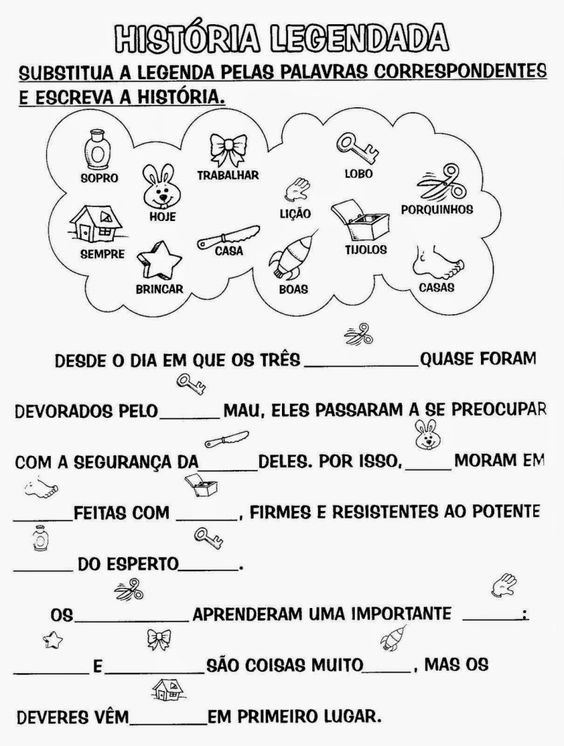 RESOLVA AS FRASES ENIGMÁTICAS.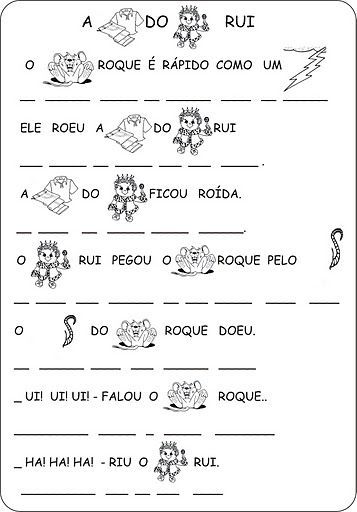 